FORMULARI D’ALTA / MODIFICACIONS AL SERVEI  e-TRAMVersió juny 2016:  inclou Vàlid com a mecanisme d’autenticació i signatura ALTA NOU ENS			 MODIFICACIONS DE L’ENS EXISTENT(Cal seleccionar un dels dos i en el cas de modificacions indicar tan sols els canvis)Dades generals de l’ens* Exemple:De:  [ajuntament@castellarvalles.cat]		Ajuntament de Castellar del VallèsPersona de contacte principalContacte principal (camp obligatori per a comunicar-nos amb l’ens)Actuarà com a persona de contacte principal per al servei e-TRAM i podrà rebre informació relativa al servei per part del Consorci AOC. També farà d’interlocutor tècnic o, derivarà les consultes internes dins l’ens a qui correspongui. Personalització de l’e-TRAM Tota la documentació associada a aquest servei caldrà tramitar-la a través del portal www.eacat.cat, en concret a l'apartat “Secretaria”, tràmit “Sol·licitud Serveis AOC”. Escut o logotip de l’ens:Cal enviar-lo junt amb el formulari d’alta com arxiu adjunt en format JPG o GIF. Cal posar el nom de l’ens a la dreta de l’escut (tamany màxim de 60 píxels d’alçada). Si no disposeu de logotip propi utilitzarem la següent imatge per defecte: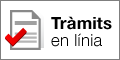  Modificació del CSS d’estils propi Si seleccioneu aquesta opció cal que descarregueu el fitxer d’estils CSS des d'aquest enllaç i el personalitzeu. A posteriori caldrà que ens el retorneu per aplicar els canvis corresponents. Personalització de la Carta de Serveis dels Tràmits del Catàleg General ofertSi seleccioneu que voleu personalitzar la carta de servei dels tràmits disponibles, caldrà que ens feu arribar tots els canvis en un nou document, adjuntar-los en aquesta tramitació, i procedirem a incorporar-los a la vostra plataforma de tramitació. Per a cada tràmit heu d’informar:Nom del tràmit ( indiqueu només el codi del tràmit) _______________Descripció:Qui ho pot demanar? Quan? Temps de tramitació:Documentació necessària:Preu:Canals de tramitació: ...Integració del servei e-TRAM amb gestors d’expedientsAquesta opció facilita integrar els tràmits procedents d’e-TRAM cap a la vostra solució d’expedients. A posteriori, des d’expedients podreu gestionar el tràmit creant actuacions al ciutadà, enviar-li correus, SMS, publicar informació a la carpeta ciutadana (e-TRAM), o tancar el tràmit a l’e-TRAM. La integració e-TRAM – expedients requereix integració via serveis web (WS), i algunes solucions d’expedients de mercat ja es troben integrades amb e-TRAM (consulteu llistat aquí). En el cas que vulgueu iniciar els treballs d’integració podeu contactar amb suport integració mitjançant el següent formulari de petició: https://web.aoc.cat/suport/peticio-integradors/ Document de parametrització de l’e-TRAMExisteixen diferents formes de parametritzar els usuaris de l’e-TRAM que dependran molt del tamany del municipi o del nombre d’usuaris que entraran a la plataforma. La parametrització més senzilla correspon a un funcionament individual, però també es pot parametritzar un funcionament amb grups o un funcionament mixt.A l’e-TRAM es poden afegir tants usuaris com sigui necessari sempre i quan disposin de comptes de correu electrònic diferenciats. Per tal d’omplir les taules de parametrització podeu consultar l’annex on es mostra un exemple de cadascuna de les possibilitats que l’e-TRAM ofereix.Taula 1: usuaris generals de l’e-TRAM (IMPORTANT: s’ha d’emplenar com a mínim 1 usuari en cas d’alta)Taula 2:  grups (NOTA: No és obligatori. Serveix per assignar un tràmit a un grup. Els grups s’utilitzen per a què un tràmit s’assigni o sigui assignable a un grup de persones concretes)Taula 3:  Parametrització dels tràmits (NOTA: cal indicar en cada tràmit si es tracta d’una alta, baixa o modificació del mateix)Taula 4)  Tràmits per esdevenir FUE Aquests tràmits faciliten el compliment de la “Llei 16/2015 de simplificació de l'activitat administrativa de l'Administració de la Generalitat i dels governs locals de Catalunya i d'impuls de l'activitat econòmica i esdevenir FUE segons els criteris publicats a Canal Empresa.Per disposar dels requisits de la informació dels tràmits al web de l’ajuntament hem publicat de forma general a l’e-TRAM per a tots els ajuntaments els enllaços a “Canal Empresa” i la “Cerca guiada de Tràmits” al seu portal. Tractament de les dades personalsa) Pel que fa a l’encàrrec del tractament de les dades de caràcter personalMitjançant el present document s’habilita el Consorci AOC com a encarregat del tractament de les dades necessàries per prestar el Servei especificat en aquesta sol·licitud. El contingut del tractament de les dades és el que s’indica en el document de condicions específiques de prestació del servei. Per a l’execució de les prestacions derivades del compliment de l’objecte d’aquest encàrrec, es posa a disposició del Consorci AOC els fitxers en els quals es troben les dades de caràcter personal associades al servei i que estan inscrits al Registre de Protecció de Dades de Catalunya.L’encàrrec del tractament durarà mentre es presti el Servei per part del Consorci AOC.S’autoritza al Consorci AOC per subcontractar, totalment o parcial, la prestació del Servei. El contractista, com a subencarregat del tractament, està obligat al compliment de les mateixes obligacions que el Consorci AOC.S’autoritza al Consorci AOC, si fos necessari per prestar el Servei, a incorporar les dades a dispositius portàtils, o a tractar-les fora de les instal·lacions del Consorci AOC garantint el nivell de seguretat corresponent.b) Dret d’informació de la recollida de dades de caràcter personal a través del present formulariEn relació a les dades de caràcter personal, del responsable i/o altre personal, contingudes en aquest formulari, el sotasignant certifica que han estat informats prèviament i han consentit la cessió de les seves dades personals, l’abast de la comunicació, així com el tractament que realitzarà el Consorci en la prestació del Servei, d’acord amb l’establert a l’article 5 de la Llei 15/1999.Acceptació de les condicions del ServeiEl signatari de la tramesa “Sol·licitud serveis AOC” d’EACAT, on s’inclou el present document, com a secretari/ària de l’Ens, certifica que, en el cas d’alta al servei, en data …………………………….  l’òrgan amb competència per fer-ho ha aprovat:Primer.- Presentar al Consorci AOC aquesta sol·licitud d’alta al Servei.Segon.- Acceptar les condicions generals i especifiques que regulen la prestació del Servei per part del Consorci AOC i que es troben publicades a la seva seu electrònica (https://www.seu-e.cat/web/consorciaoc/).Tercer.- Acceptar les condicions específiques del servei Vàlid com a mecanisme d’identificació del servei e-TRAM / e-TRAC.Quart.- Habilitar al Consorci AOC com a encarregat del tractament de les dades de caràcter personal a les quals pugui tenir accés en els termes exposats a la present sol·licitud.En compliment de la Llei Orgànica 15/1999 de Protecció de Dades de Caràcter personal, l'informem que les dades personals recollides a través del present formulari seran incorporades a un fitxer del qual és titular i responsable el Consorci Administració Oberta de Catalunya, per a la finalitat de gestionar els serveis que presta.Tanmateix us informem que podeu exercir els drets d’accés, rectificació, cancel·lació i oposició, davant l’Àrea Organització del Consorci AOC, Tànger, 98 (planta baixa) 22@ Edifici Interface 08018 Barcelona, o per mitjans electrònic segons s’estableix a l’apartat Dades personals del web www.aoc.cat.Nom (Necessari en cas d’alta): NIF (Necessari en cas d’alta):Codi oficial estadístic de l’ens (INE10) (Necessari en cas d’alta):Pàgina WEB (Necessari en cas d’alta):URL de la pàgina on el ciutadà pot trobar la llista de tràmits a realitzar(Necessari en cas d’alta):*Adreça electrònica remitent de l’ens per a correus electrònics d’e-TRAM (Necessari en cas d’alta):*Àlies per a l’adreça electrònica (Necessari en cas d’alta):Nom (obligatori)Cognoms(obligatori)DNI(obligatori)Adreça electrònica(obligatori)Telèfon contacteNom (obligatori)Cognoms(obligatori)DNI(obligatori)Adreça electrònica(obligatori)Telèfon contacteGestió usuaris(Alta, baixa o modificació) A       B      MGestió usuaris(Alta, baixa o modificació) A       B      MGestió usuaris(Alta, baixa o modificació) A       B      MNomCognomsNIFAdreça electrònicaGestió grups(Alta, baixa o modificació) A       B      MGestió grups(Alta, baixa o modificació) A       B      MGestió grups(Alta, baixa o modificació) A       B      MNom del grupIntegrants (els integrants dels grups han d’estar a la llista “usuaris generals de l’e-TRAM” (indicar nom complet de la persona o grup)Gestiótràmits(Alta, baixa o modificació)A    B    MGestiótràmits(Alta, baixa o modificació)A    B    MGestiótràmits(Alta, baixa o modificació)A    B    MCodiNom tràmitTemps de resposta(90 dies si no indiqueu res)Requeriment d’autenticació i signatura electrònica del ciutadà per tràmitRequeriment d’autenticació i signatura electrònica del ciutadà per tràmitRequeriment d’autenticació i signatura electrònica del ciutadà per tràmitRequeriment d’autenticació i signatura electrònica del ciutadà per tràmitResponsable del tràmit(indicar nom complet de la persona o grup)Persona/es a les que es pot assignar el tràmitIndiqueu només el nom de la persona o grup. (Aquest camp no és obligatori. Sols si volen assignar a una altra persona/grup de les taules 1 o 2  per accedir al tràmit).Gestiótràmits(Alta, baixa o modificació)A    B    MGestiótràmits(Alta, baixa o modificació)A    B    MGestiótràmits(Alta, baixa o modificació)A    B    MCodiNom tràmitTemps de resposta(90 dies si no indiqueu res)Sense autenticacióidCAT-MòbilCl@veCertificat digitals qualificatsResponsable del tràmit(indicar nom complet de la persona o grup)Persona/es a les que es pot assignar el tràmitIndiqueu només el nom de la persona o grup. (Aquest camp no és obligatori. Sols si volen assignar a una altra persona/grup de les taules 1 o 2  per accedir al tràmit).101Instància genèricaxxx102Cita amb càrrec electe o tècnic municipalxxx10.07Sol·licitud d’accés a la informació públicaxxx103Queixes, suggeriments i propostesxxx104Denúncia per distribució de publicitat directaxxx108Bústia d’Alcaldiaxxx201Canvi de domicili al padró municipal d’habitantsxxx202Alta al Padró Municipal d’habitantsxxx203Alta per omissió al Padró Municipal d’habitantsxxx204Modificació de dades al padró municipal d’habitantsxxx205Volant d’empadronament actualxxx206Volant d’empadronament històricxxx207Volant de convivència actualxxx208Volant de convivència històricaxxx209Còpies compulsades de documents municipalsxxx301Preinscripció a escoles bressol municipalsxxxGestiótràmits(Alta, baixa o modificació)A    B    MGestiótràmits(Alta, baixa o modificació)A    B    MGestiótràmits(Alta, baixa o modificació)A    B    MCodiNom tràmitTemps de resposta(90 dies si no indiqueu res)Requeriment d’autenticació i signatura electrònica del ciutadà per tràmitRequeriment d’autenticació i signatura electrònica del ciutadà per tràmitRequeriment d’autenticació i signatura electrònica del ciutadà per tràmitRequeriment d’autenticació i signatura electrònica del ciutadà per tràmitResponsable del tràmit(indicar nom complet de la persona o grup)Persona/es a les que es pot assignar el tràmitIndiqueu només el nom de la persona o grup. (Aquest camp no és obligatori. Sols si volen assignar a una altra persona/grup de les taules 1 o 2  per accedir al tràmit).Gestiótràmits(Alta, baixa o modificació)A    B    MGestiótràmits(Alta, baixa o modificació)A    B    MGestiótràmits(Alta, baixa o modificació)A    B    MCodiNom tràmitTemps de resposta(90 dies si no indiqueu res)Sense autenticacióidCAT-MòbilCl@veCertificat digitals qualificatsResponsable del tràmit(indicar nom complet de la persona o grup)Persona/es a les que es pot assignar el tràmitIndiqueu només el nom de la persona o grup. (Aquest camp no és obligatori. Sols si volen assignar a una altra persona/grup de les taules 1 o 2  per accedir al tràmit).302Casament civilxxx403Recollida de mobles i trastos vells al carrerxxx404Manteniment de contenidorsxxx405Comunicació d’obres excloses de llicènciaxxx406Denúncia de disciplina urbanísticaxxx407Denúncia per excés de sorollxxx408Devolució de fiança per obresxxx410Llicència de primera ocupacióxxx411Llicència de gual i contragualxxx412Còpia de plànols topogràfics, urbanístics i parcel·larisxxx413Denúncia per incompliment d’horari de locals nocturnsxxx414Certificat d’antiguitat i legalitatxxx415Certificat de qualificació urbanísticaxxx422Pròrroga de llicència d'obresxxx423Certificat compatibilitat urbanísticaxxx501Domiciliació de tributs, taxes i preus públicsxxx502Certificat de pagament d’un tribut municipalxxx503Fraccionament de tributsxxx504Ajornament de tributsxxxGestiótràmits(Alta, baixa o modificació)A    B    MGestiótràmits(Alta, baixa o modificació)A    B    MGestiótràmits(Alta, baixa o modificació)A    B    MCodiNom tràmitTemps de resposta(90 dies si no indiqueu res)Requeriment d’autenticació i signatura electrònica del ciutadà per tràmitRequeriment d’autenticació i signatura electrònica del ciutadà per tràmitRequeriment d’autenticació i signatura electrònica del ciutadà per tràmitRequeriment d’autenticació i signatura electrònica del ciutadà per tràmitResponsable del tràmit(indicar nom complet de la persona o grup)Persona/es a les que es pot assignar el tràmitIndiqueu només el nom de la persona o grup. (Aquest camp no és obligatori. Sols si volen assignar a una altra persona/grup de les taules 1 o 2  per accedir al tràmit).Gestiótràmits(Alta, baixa o modificació)A    B    MGestiótràmits(Alta, baixa o modificació)A    B    MGestiótràmits(Alta, baixa o modificació)A    B    MCodiNom tràmitTemps de resposta(90 dies si no indiqueu res)Sense autenticacióidCAT-MòbilCl@veCertificat digitals qualificatsResponsable del tràmit(indicar nom complet de la persona o grup)Persona/es a les que es pot assignar el tràmitIndiqueu només el nom de la persona o grup. (Aquest camp no és obligatori. Sols si volen assignar a una altra persona/grup de les taules 1 o 2  per accedir al tràmit).504Ajornament de tributsxxx507Reclamacions contra actes tributarisxxx601Retirada de vehicles de la via públicaxxx701Denúncia per l’ incompliment de la disciplina ambientalxxx801Inscripció a activitats esportives i de lleurexxx802Ús d’equipaments municipals per a activitats culturals, esportives o de lleurexxx901Sol·licitud de Subvencions per a entitatsxxx1001Exercici del dret d'accésxxx1002Exercici del dret de cancel·lacióxxx1003Exercici del dret d'oposicióxxx1004Exercici del dret de rectificacióxxxGestiótràmits(Alta, baixa o modificació)A    B    MGestiótràmits(Alta, baixa o modificació)A    B    MGestiótràmits(Alta, baixa o modificació)A    B    MCodiNom tràmitTemps de resposta(90 dies si no indiqueu res)Requeriment d’autenticació del ciutadà per tràmitRequeriment d’autenticació del ciutadà per tràmitRequeriment d’autenticació del ciutadà per tràmitRequeriment d’autenticació del ciutadà per tràmitResponsable del tràmit(indicar nom complet de la persona o grup)Persona/es a les que es pot assignar el tràmitIndiqueu només el nom de la persona o grup. (Aquest camp no és obligatori. Sols si volen assignar a una altra persona/grup de les taules 1 o 2  per accedir al tràmit).Gestiótràmits(Alta, baixa o modificació)A    B    MGestiótràmits(Alta, baixa o modificació)A    B    MGestiótràmits(Alta, baixa o modificació)A    B    MCodiNom tràmitTemps de resposta(90 dies si no indiqueu res)Sense autenticacióidCAT-MòbilCl@veCertificat digitals qualificatsResponsable del tràmit(indicar nom complet de la persona o grup)Persona/es a les que es pot assignar el tràmitIndiqueu només el nom de la persona o grup. (Aquest camp no és obligatori. Sols si volen assignar a una altra persona/grup de les taules 1 o 2  per accedir al tràmit).11.01Declaració Responsable d’oberturaxxx11.02Comunicació prèvia d’oberturaxxx11.06Sol·licitud d’informe previ en matèria d’incendisxxx11.03Comunicació prèvia ambiental municipalxxx11.17Comunicació de canvi de titularitat d’activitatsxxx11.11Llicència ambiental (Annex II)xxx11.15Comunicació prèvia de modificació no substancial d’una activitat amb efectes sobre les persones o el medi ambientxxx11.05Sol·licitud d’informe urbanístic associat a la tramitació d’activitatsxxx11.18Declaració responsable en matèria de salut alimentàriaxxx